Arithmetische und geometrische Folgen1.  Bestimme eine explizite Darstellung der Folge und berechne die Glieder a10 und a27.arithmetische Folge mit a0 = –2 und a7 = 19,arithmetische Folge mit a3 = 40 und a5 = 160,geometrische Folge mit a3 = 40 und a5 = 160,geometrische Folge mit a3 = 3 und a5 = .Die Koch-Kurve wurde von dem schwedischen Mathematiker Helge von Koch (1870 – 1924) vorgestellt. Man beginnt mit einer geraden Strecke der Länge 1 und konstruiert die Kurve iterativ nach der folgenden Vorschrift.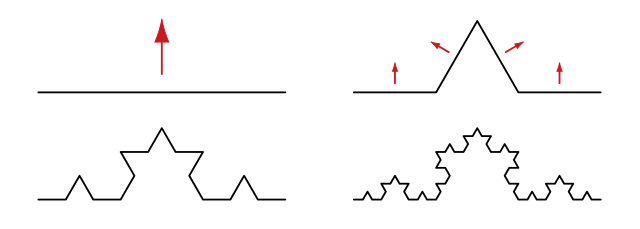 Bestimme die Länge der Kurve nach n Schritten.Vergleiche das Verhalten der Länge und das der Fläche unter der Kurve für immer mehr Iterationsschritte.